Scalable Self Service BI bei BOGNERSports Fashion Brand implementiert skalierbares E-Commerce-Reporting mit Microsoft Power BI – Projektunterstützung von Data & Analytics Experte QUNIS Brannenburg, 11. Januar 2022. Die Sports Fashion Brand BOGNER setzt seit 1932 weltweit Maßstäbe für exklusive Sportmode. Neben dem globalen stationären Handel nimmt E-Commerce in Form des Onlineshops bogner.com einen immer größeren Stellenwert ein. Daher sollte das bisher excelbasierte Reporting durch eine moderne BI-Lösung ersetzt werden, die neben den klassischen Umsatzkontrollen auch branchenspezifische Channelanalysen ermöglicht. Vor diesem Hintergrund hat BOGNER mit dem Data & Analytics Spezialisten QUNIS innerhalb weniger Monate ein individuelles, skalierbares Reporting aufgesetzt. Das Vorgehensmodell der Scalable Self Service BI für Microsoft Power BI von QUNIS unterstützte dabei technologisch und konzeptionell den Aufbau einer schnell umsetzbaren Lösung. Zudem lässt sich die Applikation sicher und zügig implementieren sowie selbstständig weiterentwickeln. Ebenfalls möglich sind beispielsweise auch die zentrale Definition eines firmenweiten Berechtigungskonzepts und die einfache Verwaltung von Rollen und Zugriffsrechten.Individuelles Sales ReportingDie Anbindung von Datenquellen und der Entwurf von Berichten wurden direkt in Power BI umgesetzt. Power BI enthält zahlreiche Konnektoren zur Einbindung von On Premises oder Cloud Datenquellen. Über das firmenweite Datawarehouse bis hin zu Lakehouse Architekturen integrierte das BOGNER-Team unter anderemVertriebsinformationen aus dem E-Commerce-Systemhistorische Werte aus Microsoft AXtagesaktuelle Währungskurse aus SAPPlandaten aus ExcelStammdaten aus dem CRM System.„Power BI ermöglicht es, sehr schnell aus verschiedenen Quellen Zahlen zusammenzuführen und direkt einen Look & Feel für Berichte zu generieren. Mit dem Ansatz der Scalable Self Service BI konnten wir zügig und mit wenig Aufwand unser individuelles, jederzeit erweiterbares Reportingsystem implementieren“, benennt Florian Felber, Head of Analytics & BI Systems im Group Accounting bei BOGNER, die Vorteile. Erstellung von Reports und Dashboards Fachlich stehen die Verkaufszahlen aus dem Bereich E-Commerce im Fokus. Das Monatsreporting zeigt Umsatz und Bestandsinformationen, gegliedert nach Divisions, inklusive Abgleichen nach Vorjahr und Plan sowie Finanzkennzahlen. Als branchenspezifische Besonderheit sind bei den Auswertungen saisonale Logiken bzw. die regelmäßigen Erscheinungstermine neuer Kollektionen berücksichtigt. Die Nutzer in den USA und Europa greifen über die Power BI App auf die Cloud Berichte zu. Derzeit sind das Group -Accounting und Controlling, das Digitalteam und der Logistikpartner von BOGNER als Nutzer eingebunden. Nachhaltige BerichtsplattformBei BOGNER war das Reportingprojekt Teil einer umfangreichen E-Commerce-Initiative samt Wechsel des ERP-Systems. Prozesse, Kennzahlen, Reports und das Datenmanagement wurden auch vor diesem Hintergrund stets bereichsübergreifend definiert und dokumentiert. Eine unternehmensweite Data Governance und eine übergreifende Datenkultur bilden hier beste Voraussetzungen für den sukzessiven Ausbau des E-Commerce-Reportings hin zu einem umfassenden Konzernreporting. Vor diesem Hintergrund will BOGNER künftig Schritt für Schritt sein komplettes Konzernreporting in Power BI abbilden und dabei ein nachhaltiges und einfach pflegbares Financial Data Warehouse aufbauen. 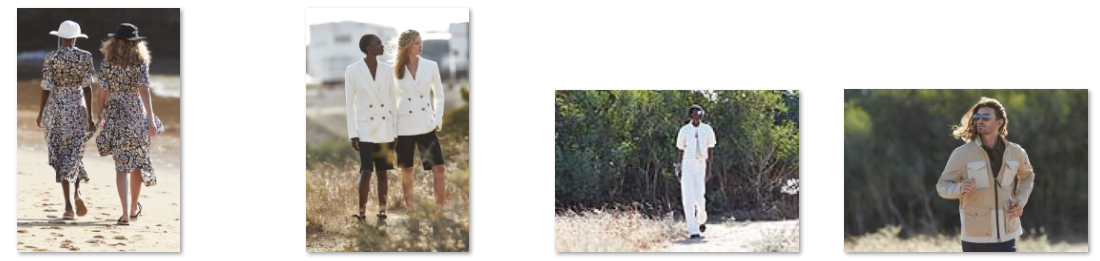 Impressionen Sports Fashion Brand BOGNERBegleitendes Bildmaterial[ Download unter https://ars-pr.de/presse/20220111_qun ] Über QUNISQUNIS steht Unternehmen bei allen Anforderungen im Themenfeld von Business Intelligence, Big Data, Advanced Analytics, Artificial Intelligence (AI) und Data Management zur Seite. Gegründet wurde das Unternehmen 2013 von Hermann Hebben und Steffen Vierkorn. Sein Headoffice hat QUNIS im oberbayerischen Brannenburg und ist mit über 20 weiteren Offices in Deutschland und Österreich vertreten. Als Projektbegleiter unterstützt der Data & Analytics-Experte seine Kunden von der Idee über die Identifikation der Handlungsfelder bis hin zur Implementierung und nachhaltigen Verankerung in der Organisation. Unternehmen verschiedenster Größe und Branchen vertrauen bei ihren Innovationsprojekten und Initiativen auf QUNIS. Weitere Informationen sind unter https://qunis.de erhältlich.20220111_qunWeitere Informationen:			Ansprechpartner für die Presse:QUNIS GmbH					ars publicandi GmbHMonika Düsterhöft				Martina OvermannFlintsbacher Straße 12				Schulstraße 2883098 Brannenburg				66976 RodalbenTelefon: +49 8034 99591-0			Telefon: +49 6331 5543-13Telefax: +49 8034 99591-99			Telefax: +49 6331 5543-43https://qunis.de					https://ars-pr.demonika.duesterhoeft@qunis.de  		MOvermann@ars-pr.de